多国籍料理講座参加申込書ＦＡＸ・Eメール・郵送・来所のいずれかでお申し込みください。【お申込み締め切り】平成２９年１１月４日（土）※先着順。締め切り前でも、定員になり次第締め切ります。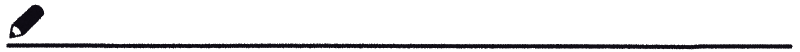 （公財）山口県国際交流協会あてＦＡＸ：083-920-4144 Eメール：yiea.info@yiea.or.jp住　所：〒753-0082　山口市水の上町1-7 水の上庁舎3F※ご記入いただいた個人情報は当協会の事業の運営に関すること以外には使用しません。講座名多国籍料理講座多国籍料理講座ふりがな年齢名前　　　　　歳住所〒　　　-〒　　　-電話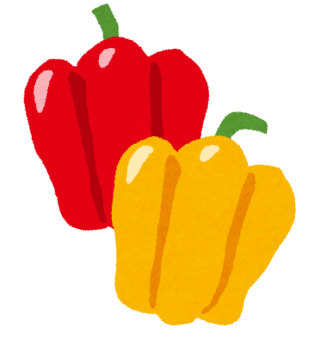 Eメール備考